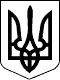 109 СЕСІЯ  ЩАСЛИВЦЕВСЬКОЇ СІЛЬСЬКОЇ РАДИ7 СКЛИКАННЯРІШЕННЯ31.01.2020 р.                                       №2054с. ЩасливцевеПро внесення змін до договору оренди землі Розглянувши клопотання фізичної особи-підприємця *** (ідентифікаційний номер – ***) з приводу внесення змін до договору оренди землі від 07 червня 2002 року, посвідченого приватним нотаріусом Генічеського районного нотаріального округу Херсонської області Стребковою Н.В. 07.06.2002р., зареєстрованого в реєстрі за №***,  у зв’язку зі зміною меж населеного пункту села Генічеська Гірка Генічеського району Херсонської області відповідно до рішення XLI сесії Генічеської районної ради Херсонської області VІI скликання №523 від 08.08.2018 р. «Про зміну та встановлення меж села Генічеська Гірка Щасливцевської сільської ради Генічеського району Херсонської області» та переходом права власності на орендовану земельну ділянку з кадастровим номером 6522186500:04:001:05***, площею 0,7509 га, від державної до комунальної власності Щасливцевської сільської ради (реєстраційний номер об’єкта нерухомого майна у Державному реєстрі речових прав на нерухоме майно - ***, номер запису про право власності - ***), враховуючи зміну нормативної грошової оцінки земельної ділянки з кадастровим номером 6522186500:04:001:05***, згідно витягу Відділу у Генічеському районі Головного управління Держгеокадастру у Херсонській області від 13.01.2020р. №***, а також наказ відділу містобудування та архітектури виконавчого комітету Щасливцевської сільської ради «Про присвоєння адреси об’єкту нерухомого майна в с. Генічеська Гірка» від 13.09.2019р. №***, з урахуванням вимог законодавства щодо обов’язкового дотримання для земельних ділянок комунальної власності типової форми договору оренди землі, у відповідності до постанов Кабінету Міністрів України №1724 від 13.12.2006 р. «Деякі питання оренди земель», №220 від 03.03.2014 р. «Про затвердження Типового договору оренди землі» (зі змінами), приписів Закону України «Про оренду землі», Земельного кодексу України, Податкового кодексу України, керуючись ст. 26 Закону України «Про місцеве самоврядування в Україні», сесія Щасливцевської сільської ради ВИРІШИЛА:1. Внести зміни до договору оренди землі від 07 червня 2002 року, посвідченого приватним нотаріусом Генічеського районного нотаріального округу Херсонської області Стребковою Н.В. 07.06.2002р., зареєстрованого в реєстрі за №***, де стороною Орендарем у договорі є фізична особа-підприємець *** (ідентифікаційний номер – ***), відповідно до Додаткової угоди, що додається.2. Встановити розмір орендної плати за земельну ділянку з кадастровим номером 6522186500:04:001:05***у розмірі 12 % (на рік) від її нормативної грошової оцінки.3. Доручити сільському голові Плохушко В.О. на виконання цього рішення укласти та нотаріально посвідчити додаткову угоду, що є додатком до цього рішення, з фізичною особою-підприємцем *** (ідентифікаційний номер – ***) в місячний термін.4. Контроль за виконанням цього рішення покласти на постійну комісію Щасливцевської сільської ради з питань регулювання земельних відносин та охорони навколишнього середовища.Сільський голова                                                            В. ПЛОХУШКО